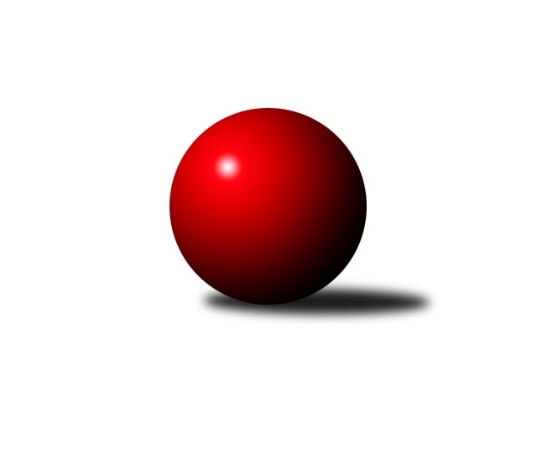 Č.10Ročník 2021/2022	11.12.2021Nejlepšího výkonu v tomto kole: 3356 dosáhlo družstvo: KK Kosmonosy A2. KLZ A 2021/2022Výsledky 10. kolaSouhrnný přehled výsledků:SK Žižkov Praha	- KK Kosmonosy A	2:6	3298:3356	12.5:11.5	30.10.TJ Bižuterie Jablonec nad Nisou	- SKK Jičín	5:3	3136:3058	15.0:9.0	27.11.TJ Lokomotiva Ústí n. L. 	- KK Jiří Poděbrady	4:4	3005:3074	12.5:11.5	11.12.Tabulka družstev:	1.	SKK Jičín	10	7	1	2	55.5 : 24.5 	150.5 : 89.5 	 3175	15	2.	TJ Bižuterie Jablonec nad Nisou	10	6	1	3	44.0 : 36.0 	118.0 : 122.0 	 3117	13	3.	SK Žižkov Praha	10	5	1	4	43.0 : 37.0 	122.0 : 118.0 	 3140	11	4.	KK Kosmonosy A	10	4	1	5	45.0 : 35.0 	133.5 : 106.5 	 3149	9	5.	TJ Lokomotiva Ústí n. L.	9	2	2	5	26.0 : 46.0 	94.0 : 122.0 	 3003	6	6.	KK Jiří Poděbrady	9	1	2	6	18.5 : 53.5 	78.0 : 138.0 	 3037	4Podrobné výsledky kola:	 SK Žižkov Praha	3298	2:6	3356	KK Kosmonosy A	Hedvika Mizerová	140 	 158 	 137 	136	571 	 2:2 	 587 	 141	145 	 131	170	Karolína Kovaříková	Blanka Mizerová	125 	 140 	 144 	150	559 	 2:2 	 560 	 139	132 	 135	154	Tereza Nováková	Irini Sedláčková *1	122 	 135 	 124 	127	508 	 1:3 	 546 	 131	131 	 144	140	Nikola Sobíšková	Kateřina Katzová	137 	 130 	 139 	150	556 	 3:1 	 540 	 129	154 	 124	133	Lucie Dlouhá	Blanka Mašková	111 	 151 	 133 	128	523 	 1:3 	 584 	 158	153 	 129	144	Tereza Bendová	Lenka Boštická	145 	 158 	 132 	146	581 	 3.5:0.5 	 539 	 140	139 	 114	146	Tereza Votočková *2rozhodčí: Truksa Michalstřídání: *1 od 91. hodu Anna Sailerová, *2 od 91. hodu Jana BurockováNejlepší výkon utkání: 587 - Karolína Kovaříková	 TJ Bižuterie Jablonec nad Nisou	3136	5:3	3058	SKK Jičín	Lenka Stejskalová	129 	 110 	 127 	130	496 	 1:3 	 526 	 143	114 	 143	126	Alena Šedivá	Iveta Seifertová st.	152 	 122 	 143 	117	534 	 4:0 	 482 	 128	119 	 120	115	Alice Tauerová	Jitka Havlíková	127 	 125 	 110 	148	510 	 1.5:2.5 	 513 	 127	129 	 136	121	Helena Šamalová	Adéla Víšová	127 	 130 	 102 	134	493 	 2:2 	 526 	 150	125 	 135	116	Denisa Kroupová	Jana Florianová	131 	 138 	 129 	134	532 	 2.5:1.5 	 514 	 131	118 	 133	132	Lucie Vrbatová	Lucie Slavíková	150 	 144 	 142 	135	571 	 4:0 	 497 	 126	125 	 123	123	Monika Hercíkovározhodčí: Hons FilipNejlepší výkon utkání: 571 - Lucie Slavíková	 TJ Lokomotiva Ústí n. L. 	3005	4:4	3074	KK Jiří Poděbrady	Eliška Holakovská	144 	 114 	 113 	108	479 	 1:3 	 515 	 132	127 	 125	131	Zuzana Holcmanová	Kateřina Holubová	145 	 129 	 120 	133	527 	 2:2 	 522 	 130	121 	 132	139	Michaela Moravcová	Barbora Vašáková	123 	 116 	 128 	104	471 	 1:3 	 533 	 117	145 	 144	127	Dita Kotorová	Kristýna Vorlická	122 	 123 	 101 	127	473 	 3:1 	 471 	 117	108 	 120	126	Vlasta Kohoutová *1	Lucie Stránská	141 	 133 	 128 	145	547 	 2.5:1.5 	 541 	 127	133 	 137	144	Zdeňka Dejdová	Šárka Vohnoutová	117 	 115 	 138 	138	508 	 3:1 	 492 	 111	125 	 136	120	Jana Takáčovározhodčí: Matoušek Josefstřídání: *1 od 61. hodu Lada TicháNejlepší výkon utkání: 547 - Lucie StránskáPořadí jednotlivců:	jméno hráče	družstvo	celkem	plné	dorážka	chyby	poměr kuž.	Maximum	1.	Lenka Vávrová 	SKK Jičín	553.63	366.4	187.3	3.2	4/6	(600)	2.	Karolína Kovaříková 	KK Kosmonosy A	552.92	368.3	184.6	4.4	5/6	(587)	3.	Blanka Mašková 	SK Žižkov Praha	550.20	365.2	185.1	5.1	4/6	(575)	4.	Lucie Slavíková 	TJ Bižuterie Jablonec nad Nisou	547.50	365.9	181.6	3.1	4/6	(571)	5.	Jana Florianová 	TJ Bižuterie Jablonec nad Nisou	540.87	356.4	184.4	4.2	6/6	(569)	6.	Alena Šedivá 	SKK Jičín	540.15	369.9	170.3	6.3	5/6	(583)	7.	Lenka Boštická 	SK Žižkov Praha	537.97	364.5	173.4	5.2	6/6	(595)	8.	Lucie Vrbatová 	SKK Jičín	537.40	355.7	181.7	3.5	5/6	(557)	9.	Tereza Bendová 	KK Kosmonosy A	532.73	360.8	171.9	8.4	5/6	(584)	10.	Adéla Víšová 	TJ Bižuterie Jablonec nad Nisou	532.00	354.9	177.1	4.8	4/6	(558)	11.	Tereza Nováková 	KK Kosmonosy A	531.40	354.5	177.0	6.2	4/6	(565)	12.	Kateřina Katzová 	SK Žižkov Praha	530.87	360.1	170.7	5.8	6/6	(573)	13.	Nikola Sobíšková 	KK Kosmonosy A	530.60	358.4	172.2	5.1	5/6	(607)	14.	Lucie Dlouhá 	KK Kosmonosy A	530.60	359.0	171.6	6.4	5/6	(550)	15.	Dana Viková 	SKK Jičín	528.60	364.8	163.8	7.9	5/6	(557)	16.	Helena Šamalová 	SKK Jičín	526.19	360.6	165.6	7.1	4/6	(553)	17.	Iveta Seifertová  st.	TJ Bižuterie Jablonec nad Nisou	526.00	354.4	171.6	5.6	5/6	(558)	18.	Blanka Mizerová 	SK Žižkov Praha	523.55	362.4	161.2	4.0	5/6	(588)	19.	Monika Hercíková 	SKK Jičín	522.88	358.3	164.5	7.1	6/6	(577)	20.	Zdeňka Dejdová 	KK Jiří Poděbrady	520.17	359.2	161.0	6.5	6/6	(568)	21.	Jitka Vacková 	TJ Bižuterie Jablonec nad Nisou	517.25	354.0	163.3	7.6	4/6	(575)	22.	Šárka Vohnoutová 	TJ Lokomotiva Ústí n. L. 	516.08	355.2	160.8	7.4	5/5	(580)	23.	Michaela Moravcová 	KK Jiří Poděbrady	515.67	358.3	157.4	9.6	6/6	(554)	24.	Lucie Stránská 	TJ Lokomotiva Ústí n. L. 	514.30	356.1	158.3	8.7	5/5	(555)	25.	Lucie Řehánková 	SK Žižkov Praha	513.30	352.4	160.9	5.9	5/6	(574)	26.	Jana Takáčová 	KK Jiří Poděbrady	511.55	353.0	158.6	7.4	5/6	(563)	27.	Hana Mlejnková 	KK Kosmonosy A	510.88	345.9	165.0	6.0	4/6	(544)	28.	Zuzana Holcmanová 	KK Jiří Poděbrady	510.25	350.8	159.5	9.8	4/6	(522)	29.	Barbora Vašáková 	TJ Lokomotiva Ústí n. L. 	507.60	348.9	158.7	8.6	5/5	(540)	30.	Olga Petráčková 	TJ Bižuterie Jablonec nad Nisou	505.25	345.5	159.8	9.1	4/6	(521)	31.	Hedvika Mizerová 	SK Žižkov Praha	505.00	350.1	154.9	8.6	4/6	(571)	32.	Alice Tauerová 	SKK Jičín	504.60	348.4	156.2	9.4	5/6	(524)	33.	Magdaléna Moravcová 	KK Jiří Poděbrady	503.00	351.5	151.5	11.1	5/6	(535)	34.	Lenka Stejskalová 	TJ Bižuterie Jablonec nad Nisou	498.90	348.1	150.8	8.6	5/6	(517)	35.	Jana Balzerová 	TJ Lokomotiva Ústí n. L. 	496.27	351.3	144.9	11.3	5/5	(524)	36.	Lada Tichá 	KK Jiří Poděbrady	491.50	348.0	143.5	9.8	4/6	(543)		Hana Křemenová 	SK Žižkov Praha	576.00	381.0	195.0	2.0	1/6	(576)		Anna Sailerová 	SK Žižkov Praha	576.00	387.5	188.5	2.5	1/6	(595)		Jana Burocková 	KK Kosmonosy A	534.44	367.4	167.0	6.7	3/6	(568)		Michaela Šuterová 	TJ Lokomotiva Ústí n. L. 	532.75	357.9	174.8	4.5	3/5	(552)		Lenka Honzíková 	KK Jiří Poděbrady	529.33	362.0	167.3	5.0	3/6	(536)		Petra Abelová 	SKK Jičín	527.56	367.2	160.3	6.1	3/6	(569)		Denisa Kroupová 	SKK Jičín	526.00	356.0	170.0	3.0	1/6	(526)		Zuzana Tiličková 	TJ Lokomotiva Ústí n. L. 	524.25	359.5	164.8	11.5	2/5	(540)		Jitka Havlíková 	TJ Bižuterie Jablonec nad Nisou	512.33	348.9	163.4	10.7	3/6	(544)		Dita Kotorová 	KK Jiří Poděbrady	505.33	343.7	161.7	9.3	3/6	(533)		Tereza Votočková 	KK Kosmonosy A	504.83	349.7	155.2	9.9	3/6	(549)		Irini Sedláčková 	SK Žižkov Praha	502.00	347.0	155.0	10.0	1/6	(502)		Kateřina Holubová 	TJ Lokomotiva Ústí n. L. 	490.38	336.3	154.1	7.9	2/5	(527)		Iveta Seifertová  ml.	TJ Bižuterie Jablonec nad Nisou	486.33	334.8	151.5	10.5	3/6	(506)		Jitka Sottnerová 	TJ Lokomotiva Ústí n. L. 	474.00	329.0	145.0	10.0	1/5	(474)		Kristýna Vorlická 	TJ Lokomotiva Ústí n. L. 	473.00	348.0	125.0	18.0	1/5	(473)		Eliška Holakovská 	TJ Lokomotiva Ústí n. L. 	442.67	312.3	130.3	15.3	3/5	(479)		Iva Kunová 	TJ Bižuterie Jablonec nad Nisou	397.00	300.0	97.0	26.0	1/6	(397)Sportovně technické informace:Starty náhradníků:registrační číslo	jméno a příjmení 	datum startu 	družstvo	číslo startu26569	Kristýna Vorlická	11.12.2021	TJ Lokomotiva Ústí n. L. 	2x
Hráči dopsaní na soupisku:registrační číslo	jméno a příjmení 	datum startu 	družstvo	Program dalšího kola:9.1.2022	ne	10:00	KK Jiří Poděbrady - TJ Lokomotiva Ústí n. L.  (dohrávka z 9. kola)	22.1.2022	so	10:00	SKK Jičín - KK Jiří Poděbrady	22.1.2022	so	13:30	KK Kosmonosy A - TJ Bižuterie Jablonec nad Nisou	23.1.2022	ne	13:00	TJ Lokomotiva Ústí n. L.  - SK Žižkov Praha	Nejlepší šestka kola - absolutněNejlepší šestka kola - absolutněNejlepší šestka kola - absolutněNejlepší šestka kola - absolutněNejlepší šestka kola - dle průměru kuželenNejlepší šestka kola - dle průměru kuželenNejlepší šestka kola - dle průměru kuželenNejlepší šestka kola - dle průměru kuželenNejlepší šestka kola - dle průměru kuželenPočetJménoNázev týmuVýkonPočetJménoNázev týmuPrůměr (%)Výkon4xKarolína KovaříkováKosmonosy A5875xLucie SlavíkováJablonec113.045711xTereza BendováKosmonosy A5843xKarolína KovaříkováKosmonosy A107.895875xLenka BoštickáŽižkov Praha5811xTereza BendováKosmonosy A107.345841xHedvika MizerováŽižkov Praha5714xLenka BoštickáŽižkov Praha106.795812xLucie SlavíkováJablonec5712xIveta Seifertová st.Jablonec105.715342xTereza NovákováKosmonosy A5603xJana FlorianováJablonec105.32532